TEST DE EVALUARE INIȚIALĂ – BScrie câte trei numere de trei cifre care îndeplinesc condițiile:Sunt scrise cu cifre consecutive: ..........................................................Sunt egale cu răsturnatul lor: ..............................................................Cifra sutelor reprezintă jumătate din cifra zecilor: ..................................Privește cu atenție imaginile de pe jetoane, efectuează calculele, apoi scrie denumirea formei de relief:care se află pe jetonul cu cel mai mare rezultat obținut: ..................................care se află pe jetonul cu cel mai mic rezultat: ..................................care se află pe jetonul unde rezultatul e scris cu cifre consecutive: ..................................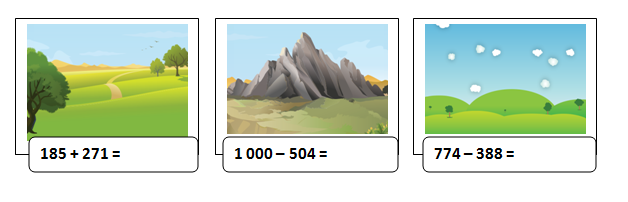 Scrie A în casetă, dacă propozițiile următoare sunt adevărate și F, dacă sunt false: Pătratul are 4 axe de simetrie. 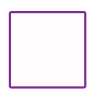  Semicercul reprezintă un sfert dintr-un cerc. 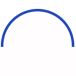 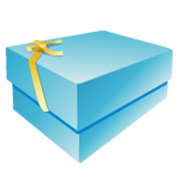  O cutie în formă de cuboid are 6 fețe dreptunghiulare. 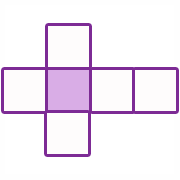  Imaginea alăturată este a unui cub desfășurat. 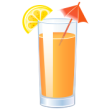  Un pahar poate avea formă de sferă. Rezolvând exercițiile vei afla la ce oră servesc cina fiecare dintre cei trei prieteni. Completează pe cadranul ceasului ora respectivă.Scrie operația potrivită, apoi calculează:Câți puișori va avea bunica dacă a pus câte 5 ouă sub fiecare dintre cele 3 găini–cloșcă?.................................................................................Sunt 9 iezi născuți de 3 capre. Câți iezi are fiecare capră?...................................................................................Jumătate dintre cei 20 de delfini de la țărmul Mării Negre sunt pui. Câți delfini adulți sunt?......................................................................................Au încolțit 9 semințe de fasole, adică un sfert din numărul celor plantate. Câte semințe am pus la încolțit?.......................................................................................Află numerele acoperite de aripile fluturașilor:900 –  = 883		b) 68 +  = 555		c)  - 412 = 199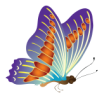 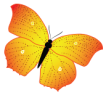 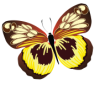 În clasă, pentru a realiza o machetă a Sistemului Solar s-au folosit 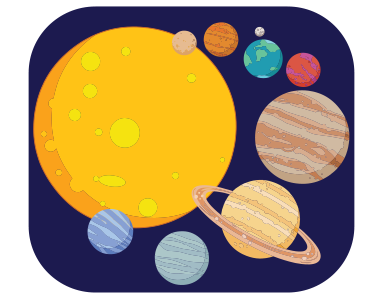 câte 3 coli de carton pentru fiecare dintre cele 8 planete și 2 seturi a câte 4 coli pentru Soare. Câte coli de carton au mai rămas, dacă la început au fost 125?BAREMUL DE CORECTARE ȘI APRECIEREÎNREGISTRAREA REZULTATELORMATRICEA ITEM-ELEVINTERPRETAREA REZULTATELOR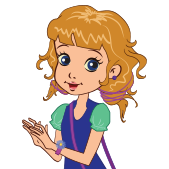 5 x 8 – 21 =.........................................................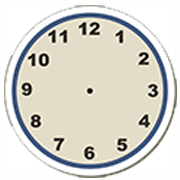 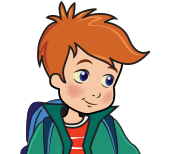 2 x 3 x 3 =............................................................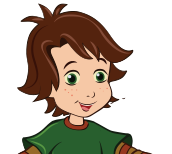 9 x 9 – 60 =.........................................................ItemulFoarte bineBineSuficient1Identifică toate cele nouă numere.Identifică cel puțin șase dintre numerele cerute.Identifică cel puțin trei dintre numerele cerute.2Efectuează corect calculele, compară rezultatele și recunoaște formele de relief în toate cele trei situații.Efectuează corect calculele, compară rezultatele și recunoaște formele de relief în două dintre situațiile date.Efectuează corect calculul, compară rezultatele și recunoaște formele de relief într-una dintre situațiile date.3Stabilește corect valoarea de adevăr a celor cinci propoziții date. Stabilește corect valoarea de adevăr a patru dintre propozițiile date.Stabilește corect valoarea de adevăr a cel puțin două dintre propozițiile date.4Calculează și indică corect ora în toate cele trei cazuri date.Calculează și indică corect ora în două dintre cazurile date.Calculează și indică corect ora într-unul dintre cazurile date.5Identifică operațiile necesare și efectuează corect calculul în toate cele patru situații.Identifică operațiile necesare, însă are erori de calcul în cel mult două dintre situațiile date.Identifică operațiile necesare.6Calculează corect termenul necunoscut în toate cele trei cazuri.Calculează corect termenul necunoscut în două dintre situațiile date.Calculează corect termenul necunoscut într-una dintre situațiile date.7Rezolvă problema cu plan de rezolvare și efectuează corect calculele.Efectuează corect operațiile implicate în rezolvarea problemei, dar fără plan de rezolvare.Identifică operațiile implicate în rezolvarea problemei, însă are erori de calcul.Nr,crt.                       ItemulNumele elevuluiI 1I 2I 3I 4I 5I 6I 7Calificativ TOTAL ITEMI REALIZAȚIConcluzii în urma aplicării testuluiMăsuri propuse 